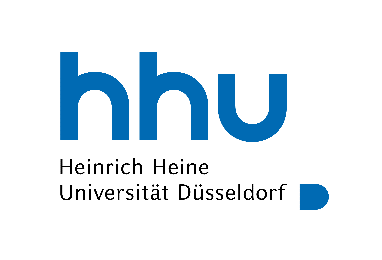 Fachschaft  PharmazieHeinrich-Heine-Universität DüsseldorfGeb. 26.31 U1 R41Universitätsstraße 140225 DüsseldorfTel.: 0211-8112516Protokoll der Vollversammlung am 20.11.19Anwesende Räte:  	Anfang: 18:15Tagesordnung:TOP 0 RegulariaBestimmung der RedeleitungPaulAlexTOP 1 KassenberichtAlex und Paul zeigen den KassenberichtEs fehlt eine große Menge an QuittungenAlex erklärt, dass fehlende Quittungen für die Abrechnung zu unangenehmen Situationen führen kannEs kommen noch Vorschüsse, die bisher nicht auf dem Konto sindDie FS-Pharmazie ist die wohlhabendste Pharmazie-Fachschaft DeutschlandsDas ist an sich nicht gut da Fachschaften eigentlich keine Gewinne machen solltenDie Kassenwärte werden einstimmig entlastetTOP 2 Vorstellung der Studierenden des Studienganges Industrial PharmacyJonas von der Industrial Pharmacy stellt seinen Studiengang vorMasterstudiengangDas Ziel des studienganges Ind. Pharm ist es nicht Offizinapotheker auszubildenSchwerpunkte sind Technologie und IngenieurswesenInitiatoren sind die Professoren Kleinebudde und Breitkreutz  Die Studierenden aus diesem Studiengang sind sehr internationalEs gibt sehr viele Menschen aus verschiedenen LändernDie Sprache dieses Studienganges ist EnglischDie Studierenden des Studienganges Industrial Pharmacy gehören zur Fachschaft Pharmazie (sind offiziell aufgenommen)TOP 3 Umstrukturierung der SemesteraufgabenNeue Aufgaben1.Semester Welpenschutz2. Semester Erstiparty3. Semester TümpelfeteNicht mehr aktuellEs wird wohl noch eine andere Veranstaltung zum organisieren dafür geben4. Semester Bestellung der Ratiopharm CDs5. Semester Wahlhelfer stellen (im Sommersemester)6. Semester Ausrichten von Willhun Cup oder Volleyball Turnier7. Semester Bei der Absolventenfeier helfenVorher sollte es bei der Kittelverbrennung helfen, welche aber nicht mehr auf dem Campus stattfindetDie 8.Semester Semester feiern extern und organisieren die Kittelverbrennungen selbst Daher hat das 7. Semester eh nix mehr zu tun8. Semester nixTOP 4 BerichteTBK- KongressWar letztes WochenendeBei dem letzten Teddybärkrankenhaus waren eine Menge Pharmaziestudierende involviertEs besteht die Idee eine Teestation einzurichtenMan macht mit den Kindern Teemischungen, mörsert sie und tütet die abKiel macht das scheinbar schonDer Termin für das Nächste TBK steht noch nicht festDieses Mal soll es aber im Mai stattfinden, da es im Juni die letzten Male zu heiß warBVTWar in ErlangenEs handelte sich um die Bundesverbandtagung der PharmaziefachschaftenDie Anreise war mit AutoVllt. Wäre das nächste Mal eine Anreise mit der Bahn aus umwelttechnischen Gründen besserAlex, Paul, Sabrina, Eunice und Marcel waren dabeiSabrina, Eunice und Marcel waren bei PhytolabDas ist eine Firma, die sich um die Reinheit von Phytopharmaka und Drogen beschäftigtBei der BVTEs gab einen Festvortrag zu AnalgetikaDie EPSA und die IPSF hat sich vorgestelltEs gab einige WorkshopsEs wurden zu aktuellen Themen Stellungnahmen für den BPhD ausgebarbeitetEs wird geplant, dass die 130. BVT in Düsseldorf stattfindetDas wäre im Mai 2021Die Zusage müsste bei der 128. BVT in Kiel kommenWürde den Zusammenhalt der Studierenden der Düsseldorfer stärkenCa. 40 Studis zum Helfen eingeplantEs gab noch weitere Berichts-Punkte die hier nicht aufgezählt sindTOP 5 FS MerchSoll den Zusammenhalt der Pharmaziestudenten in Düsseldorf stärkenSoll das neue Logo tragen das nun ausgewählt wirdUrsprünglich gesucht wurde Petrol als farbe für die PullisPetrol gibt es nicht bei den Meisten Dienstleistern für die Bedruckung von PullisBei der Wahl der Pullifarbe wird die VV befragtAls Farbkandidaten wird nach langer Diskussion Dark Grey und Olive ausgewähltPullis in Beiden Farben sollen angefordert werden um das in Natura zu sehenDas Logo wird überarbeitetDas Logo, das bisher ausgewählt wurde ist das mit der Schlange um den Fernsehturm Es wird die Version ohne Brunnen bevorzugt, da diese mit Teller zu sehr nach einer Sisha aussahMeinungbild3 leute finden das Logo generell nicht gutEinige andere nur weil die Schlange so aggressiv aussiehtEs wurde ein neues Logo gesuchtEs soll das Logo mit dem Mörser genommen werden (das, das gut auf eine Gürtelschnalle passen würdeEs werden Unisex pullis besorgtTOP 6 FotoEs wird ein Foto von allen Räten geschossenTOP 7 SonstigesEs soll eine Dropbox eingerichtet werden, um den Semestersprechern Zugriff auf eine Vorlage für das Veranstaltungsanmeldungsformular zu gebenEnde: 19:30Protokollführer: Marcel Hohlmann